§5928.  Proceedings to compel or stay arbitration1.  Application.  On application of a party showing an agreement described in section 5927 and the opposing party's refusal to arbitrate, the court shall order the parties to proceed with arbitration, but if the opposing party denies the existence of the agreement to arbitrate, the court shall proceed summarily to the determination of the issue so raised and shall order arbitration if found for the moving party, otherwise, the application shall be denied.[PL 1967, c. 430 (NEW).]2.  Stay of proceedings.  On application, the court may stay an arbitration proceeding commenced or threatened on a showing that there is no agreement to arbitrate. Such an issue, when in substantial and bona fide dispute, shall be forthwith and summarily tried and the stay ordered if found for the moving party. If found for the opposing party, the court shall order the parties to proceed to arbitration.[PL 1967, c. 430 (NEW).]3.  Arbitration where action pending.  If an issue referable to arbitration under the alleged agreement is involved in an action or proceeding pending in a court having jurisdiction to hear applications under subsection 1, the application must be made therein. Otherwise and subject to section 5944, the application may be made in the Superior Court or the District Court.[PL 2011, c. 80, §4 (AMD).]4.  Stay of action where arbitration ordered.  Any action or proceeding involving an issue subject to arbitration shall be stayed, if an order for arbitration or an application therefor has been made under this section or, if the issue is severable, the stay may be with respect thereto only. When the application is made in such action or proceeding, the order for arbitration shall include such stay.[PL 1967, c. 430 (NEW).]5.  Order for arbitration not to be refused.  An order for arbitration shall not be refused on the ground that the claim in issue lacks merit or bona fides or because any fault or grounds for the claim sought to be arbitrated have not been shown.[PL 1967, c. 430 (NEW).]SECTION HISTORYPL 1967, c. 430 (NEW). PL 2011, c. 80, §4 (AMD). The State of Maine claims a copyright in its codified statutes. If you intend to republish this material, we require that you include the following disclaimer in your publication:All copyrights and other rights to statutory text are reserved by the State of Maine. The text included in this publication reflects changes made through the First Regular and First Special Session of the 131st Maine Legislature and is current through November 1. 2023
                    . The text is subject to change without notice. It is a version that has not been officially certified by the Secretary of State. Refer to the Maine Revised Statutes Annotated and supplements for certified text.
                The Office of the Revisor of Statutes also requests that you send us one copy of any statutory publication you may produce. Our goal is not to restrict publishing activity, but to keep track of who is publishing what, to identify any needless duplication and to preserve the State's copyright rights.PLEASE NOTE: The Revisor's Office cannot perform research for or provide legal advice or interpretation of Maine law to the public. If you need legal assistance, please contact a qualified attorney.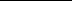 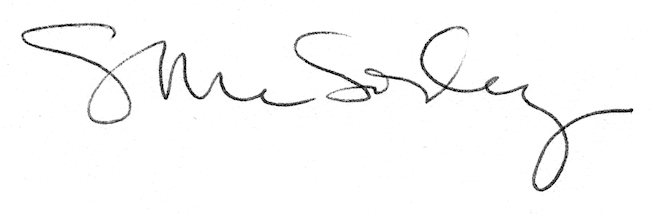 